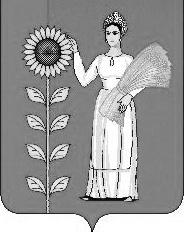 СОВЕТ ДЕПУТАТОВ СЕЛЬСКОГО ПОСЕЛЕНИЯТИХВИНСКИЙ СЕЛЬСОВЕТДобринского муниципального района Липецкой областиРоссийской Федерации42-я сессия VI созываР Е Ш Е Н И Е19.02.2024 г.                    д.Большая Плавица                     №157-рсО принятии имущества из собственности ООО «Газпром трансгаз Москва» в собственность администрации сельского поселения Тихвинский сельсовет Добринского 	муниципального района безвозмездноРассмотрев обращение администрации сельского поселения Тихвинский сельсовет Добринского муниципального района о принятии имущества из собственности ООО «Газпром трансгаз Москва» в муниципальную собственность администрации сельского поселения Тихвинский сельсовет Добринского муниципального района безвозмездно, руководствуясь Гражданским кодексом Российской Федерации,  Федеральным законом от 06.10.2003 N 131-ФЗ "Об общих принципах организации местного самоуправления в Российской Федерации", Положением «О порядке управления и распоряжения муниципальной собственностью сельского поселения Тихвинский сельсовет Добринского муниципального района», принятого решением Совета депутатов от 10.10.2018г. №157-рс, Уставом сельского поселения Тихвинский сельсовет, учитывая решение постоянной комиссии  по экономике, бюджету, муниципальной собственности и социальным вопросам, Совет депутатов сельского поселения Тихвинский сельсовет РЕШИЛ:1. Дать согласие на принятие имущества ООО «Газпром Трансгаз Москва» в муниципальную собственность сельского поселения Тихвинский сельсовет Добринского муниципального района Липецкой области безвозмездно согласно прилагаемому перечню. 2.Ведущему специалисту-эксперту  администрации сельского поселения  (Барышевой А.Н.) осуществить необходимые действия по передаче имущества в соответствии с нормами действующего законодательства и внести соответствующие изменения в реестр муниципальной собственности администрации сельского поселения.3.Настоящее решение  вступает в силу со дня его принятия.Председатель Совета депутатовсельского поселенияТихвинский сельсовет		                      В.И.МакаричеваПриложение                                                                       к решению Совета депутатов сельского поселения Тихвинский сельсовет Добринского муниципального района                                                                            от 19.02.2024г.№ 157 -рсПЕРЕЧЕНЬимущества, передаваемого ООО «Газпром Трансгаз Москва» в муниципальную собственность сельского поселения Тихвинский сельсовет Добринского муниципального района Липецкой области безвозмездно №п/пИнвентарный №Наименование имуществаПлощадь,кв.м.Адрес  Остаточная стоимость на 01.12.2020стоимость, руб.1234510082876Дом оператора (1/2 доля в праве собственности) 173,9Россия, Липецкая область, Добринский район, с/п Тихвинский сельсовет, д.Большая Плавица, ул.Центральная, д.222839481,4720082884Здание (1/2 доля в праве собственности)60,4Россия, Липецкая область, Добринский район, с/п Тихвинский сельсовет, д.Большая Плавица, ул.Центральная, д.2220,0030082877Дом оператора (1/2 доля в праве собственности) Россия, Липецкая область, Добринский район, с/п Тихвинский сельсовет, д.Большая Плавица, ул.Центральная, д.222839481,4740082885Здание (1/2 доля в праве собственности)Россия, Липецкая область, Добринский район, с/п Тихвинский сельсовет, д.Большая Плавица, ул.Центральная, д.2220,00ИТОГО:1 67862,94